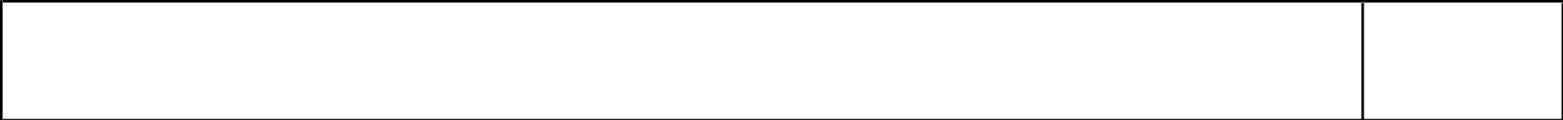 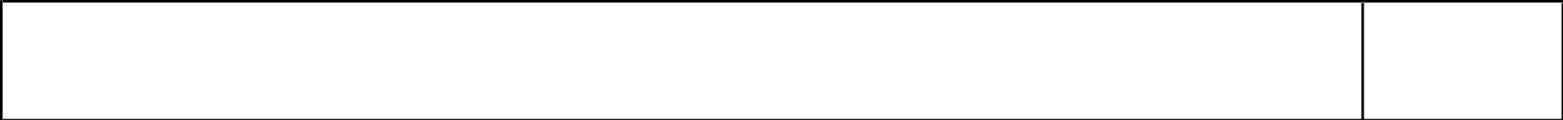 AL DIRIGENTE SCOLASTICOISTITUTO OMNICOMPRENSIVO CASTELFORTEIl/La sottoscritto/a  ___________________________________________inservizio presso: ______________________________ ᴏ     A.T.A. A TEMPO INDETERMINATO, PROFILO ASSISTENTE AMM.VO     dichiara, sotto la propria personale responsabilità, di aver svolto le seguenti attività:Castelforte,____________                                                                            Firma del DipendenteAttività svolta (segnare con una X l'attività svoltaOre eccedenti per sostituzione colleghi assentiStraordinarioSito web ICGraduatorie d’istituto – verifiche 1° rapporto di lavoroCoordinamento plessi IC – magazzino e consegna materialePratiche pensionistiche – nuovi adempimenti TFS/TFRInvio registro giornaliero in cloud ICPratiche tirocinanti TFASupporto progetti AREA A RISCHIO